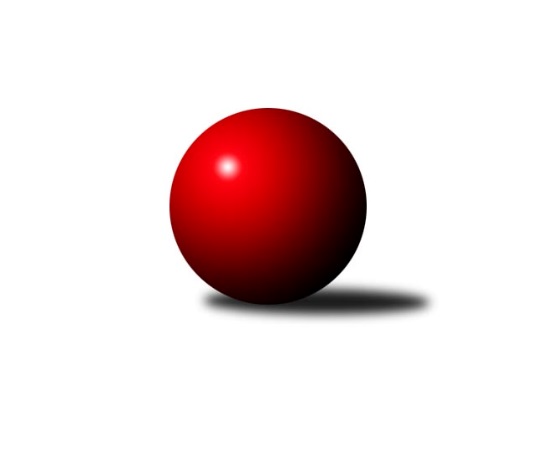 Č.8Ročník 2012/2013	17.11.2012Nejlepšího výkonu v tomto kole: 3540 dosáhlo družstvo: KK Moravská Slávia Brno ˝B˝2. KLM B 2012/2013Výsledky 8. kolaSouhrnný přehled výsledků:KK Šumperk˝A˝	- KK Vyškov	2:6	3080:3223	10.5:13.5	17.11.KK Moravská Slávia Brno ˝B˝	- TJ Prostějov ˝A˝	7:1	3540:3334	16.5:7.5	17.11.SKK Hořice	- KK Blansko 	4:4	3243:3191	11.0:13.0	17.11.TJ Lokomotiva Česká Třebová	- TJ Opava˝A˝	4:4	3471:3459	11.0:13.0	17.11.KK Moravská Slávia Brno ˝A˝	- KK Slovan Rosice	1:7	3334:3394	8.5:15.5	17.11.KK Zábřeh	- HKK Olomouc ˝A˝	4:4	3234:3249	11.5:12.5	17.11.Tabulka družstev:	1.	TJ Opava˝A˝	8	6	1	1	41.5 : 22.5 	107.5 : 84.5 	 3360	13	2.	KK Zábřeh	8	5	2	1	41.5 : 22.5 	106.0 : 86.0 	 3382	12	3.	KK Slovan Rosice	8	5	2	1	39.0 : 25.0 	98.0 : 94.0 	 3280	12	4.	KK Blansko	8	5	2	1	37.5 : 26.5 	103.5 : 88.5 	 3227	12	5.	KK Moravská Slávia Brno ˝B˝	8	5	1	2	45.5 : 18.5 	120.0 : 72.0 	 3328	11	6.	KK Vyškov	8	5	1	2	39.0 : 25.0 	102.0 : 90.0 	 3297	11	7.	HKK Olomouc ˝A˝	8	3	2	3	31.0 : 33.0 	97.5 : 94.5 	 3332	8	8.	SKK Hořice	8	3	2	3	31.0 : 33.0 	97.5 : 94.5 	 3320	8	9.	TJ Prostějov ˝A˝	8	2	0	6	24.5 : 39.5 	85.0 : 107.0 	 3232	4	10.	TJ Lokomotiva Česká Třebová	8	1	1	6	19.0 : 45.0 	74.5 : 117.5 	 3311	3	11.	KK Moravská Slávia Brno ˝A˝	8	1	0	7	15.0 : 49.0 	73.0 : 119.0 	 3264	2	12.	KK Šumperk˝A˝	8	0	0	8	19.5 : 44.5 	87.5 : 104.5 	 3250	0Podrobné výsledky kola:	 KK Šumperk˝A˝	3080	2:6	3223	KK Vyškov	Miroslav Smrčka	118 	 128 	 131 	140	517 	 3:1 	 517 	 113	125 	 140	139	Jiří Chrastina	Ivo Mrhal ml.	139 	 115 	 125 	126	505 	 1:3 	 536 	 140	137 	 136	123	Jiří Trávníček	Jan Petko *1	129 	 124 	 137 	133	523 	 1.5:2.5 	 539 	 144	126 	 137	132	Petr Pevný	Marek Zapletal	123 	 135 	 112 	122	492 	 1:3 	 561 	 157	126 	 139	139	Eduard Varga	Jaroslav Sedlář	120 	 137 	 132 	142	531 	 3:1 	 519 	 133	136 	 120	130	Luděk Rychlovský	Josef Touš	128 	 138 	 113 	133	512 	 1:3 	 551 	 147	146 	 134	124	Kamil Bednářrozhodčí: střídání: *1 od 61. hodu Petr MatějkaNejlepší výkon utkání: 561 - Eduard Varga	 KK Moravská Slávia Brno ˝B˝	3540	7:1	3334	TJ Prostějov ˝A˝	Peter Zaťko	137 	 130 	 126 	145	538 	 1.5:2.5 	 539 	 137	134 	 140	128	Bronislav Diviš	Pavel Palian	152 	 159 	 168 	178	657 	 4:0 	 574 	 146	145 	 139	144	Petr Pospíšilík	Petr Mika	138 	 153 	 152 	145	588 	 3:1 	 562 	 131	147 	 132	152	Jan Pernica	Miroslav Milan	141 	 131 	 164 	142	578 	 2:2 	 575 	 146	148 	 147	134	Miroslav Znojil	Milan Klika	162 	 135 	 135 	158	590 	 2:2 	 569 	 135	147 	 151	136	Michal Smejkal	Zdeněk Vránek	167 	 136 	 139 	147	589 	 4:0 	 515 	 136	130 	 112	137	František Tokošrozhodčí: Nejlepší výkon utkání: 657 - Pavel Palian	 SKK Hořice	3243	4:4	3191	KK Blansko 	Radek Kroupa	124 	 134 	 139 	133	530 	 2:2 	 555 	 148	151 	 135	121	Ondřej Němec	Martin Hažva	135 	 137 	 151 	128	551 	 1:3 	 553 	 139	156 	 129	129	Jakub Flek	Jaromír Šklíba	134 	 132 	 132 	140	538 	 3:1 	 490 	 114	129 	 141	106	Roman Flek *1	Vojtěch Tulka	118 	 145 	 130 	147	540 	 2:2 	 557 	 128	139 	 160	130	Lukáš Hlavinka	Jiří Baier	145 	 136 	 138 	134	553 	 1:3 	 531 	 110	137 	 142	142	Petr Havíř	Miroslav Nálevka	141 	 129 	 130 	131	531 	 2:2 	 505 	 107	137 	 126	135	Martin Honcrozhodčí: střídání: *1 od 61. hodu Miroslav FlekNejlepší výkon utkání: 557 - Lukáš Hlavinka	 TJ Lokomotiva Česká Třebová	3471	4:4	3459	TJ Opava˝A˝	Petr Holanec	148 	 151 	 141 	150	590 	 4:0 	 512 	 126	120 	 130	136	Petr Wolf	Václav Kolář	131 	 143 	 161 	159	594 	 3:1 	 566 	 121	149 	 154	142	Martin Marek	Jiří Kmoníček	162 	 140 	 138 	155	595 	 2:2 	 602 	 136	160 	 164	142	Přemysl Žáček	Michal Šic	124 	 128 	 116 	119	487 	 0:4 	 563 	 134	132 	 137	160	Milan Janyška	Theodor Marančák	160 	 139 	 144 	152	595 	 1:3 	 591 	 140	144 	 146	161	Petr Bracek	Karel Zubalík	128 	 147 	 155 	180	610 	 1:3 	 625 	 152	153 	 170	150	Jiří Vícharozhodčí: Nejlepší výkon utkání: 625 - Jiří Vícha	 KK Moravská Slávia Brno ˝A˝	3334	1:7	3394	KK Slovan Rosice	Stanislav Žáček	154 	 136 	 164 	147	601 	 1:3 	 622 	 164	138 	 154	166	Jiří Zemek	Lubomír Kalakaj	144 	 129 	 128 	138	539 	 1:3 	 580 	 134	170 	 137	139	Petr Streubel st.	Pavel Dvořák	158 	 123 	 143 	136	560 	 3:1 	 530 	 126	151 	 126	127	Miroslav Ptáček	Kamil Kovařík	143 	 139 	 135 	136	553 	 2:2 	 569 	 139	147 	 156	127	Ivo Fabík	Michal Kellner	128 	 130 	 139 	152	549 	 0.5:3.5 	 571 	 136	136 	 147	152	Jaromír Šula	Dalibor Dvorník	146 	 120 	 136 	130	532 	 1:3 	 522 	 116	124 	 140	142	Jiří Axman st.rozhodčí: Nejlepší výkon utkání: 622 - Jiří Zemek	 KK Zábřeh	3234	4:4	3249	HKK Olomouc ˝A˝	Martin Sitta	156 	 135 	 122 	128	541 	 2:2 	 519 	 117	133 	 130	139	Matouš Krajzinger	Jiří Flídr	146 	 138 	 135 	143	562 	 3:1 	 528 	 143	125 	 138	122	Ladislav Stárek	Lukáš Horňák	125 	 129 	 125 	148	527 	 1.5:2.5 	 559 	 125	152 	 144	138	Jiří Němec	Marek Ollinger	139 	 123 	 119 	118	499 	 0:4 	 553 	 142	138 	 132	141	Marian Hošek	Zdeněk Švub	145 	 141 	 145 	137	568 	 3:1 	 554 	 143	130 	 150	131	Jiří Zezulka	Josef Sitta	126 	 141 	 127 	143	537 	 2:2 	 536 	 136	137 	 132	131	Radek Havranrozhodčí: Nejlepší výkon utkání: 568 - Zdeněk ŠvubPořadí jednotlivců:	jméno hráče	družstvo	celkem	plné	dorážka	chyby	poměr kuž.	Maximum	1.	Josef Sitta 	KK Zábřeh	586.60	382.6	204.0	1.6	4/4	(630)	2.	Martin Sitta 	KK Zábřeh	585.70	370.8	214.9	1.2	4/4	(606)	3.	Radek Havran 	HKK Olomouc ˝A˝	579.81	377.4	202.4	1.5	4/5	(615)	4.	Jiří Vícha 	TJ Opava˝A˝	579.06	383.1	195.9	1.2	6/6	(625)	5.	Ondřej Němec 	KK Blansko 	576.67	374.1	202.6	1.6	5/5	(629)	6.	Milan Klika 	KK Moravská Slávia Brno ˝B˝	575.75	369.8	205.9	1.6	4/4	(596)	7.	Ladislav Stárek 	HKK Olomouc ˝A˝	574.80	374.4	200.4	1.9	5/5	(606)	8.	Jiří Baier 	SKK Hořice	574.70	369.3	205.5	3.5	4/4	(618)	9.	Theodor Marančák 	TJ Lokomotiva Česká Třebová	572.53	367.3	205.2	1.2	3/4	(595)	10.	Petr Pevný 	KK Vyškov	571.78	377.9	193.9	0.8	6/6	(611)	11.	Karel Zubalík 	TJ Lokomotiva Česká Třebová	571.25	372.4	198.9	2.2	4/4	(610)	12.	Petr Bracek 	TJ Opava˝A˝	569.42	368.3	201.1	1.8	6/6	(610)	13.	Petr Streubel  st.	KK Slovan Rosice	569.00	371.8	197.2	3.2	5/6	(583)	14.	Lukáš Horňák 	KK Zábřeh	568.05	369.0	199.1	1.6	4/4	(597)	15.	Štěpán Večerka 	KK Moravská Slávia Brno ˝B˝	565.58	376.1	189.5	2.8	3/4	(629)	16.	Přemysl Žáček 	TJ Opava˝A˝	564.33	362.2	202.1	3.3	6/6	(602)	17.	Michal Kellner 	KK Moravská Slávia Brno ˝A˝	563.50	365.6	197.9	4.2	4/4	(598)	18.	Bronislav Diviš 	TJ Prostějov ˝A˝	562.37	369.1	193.3	1.7	5/5	(584)	19.	Radek Kroupa 	SKK Hořice	561.85	369.2	192.7	2.9	4/4	(601)	20.	Václav Kolář 	TJ Lokomotiva Česká Třebová	561.31	373.6	187.8	2.8	4/4	(601)	21.	Zdeněk Švub 	KK Zábřeh	561.10	363.1	198.0	2.8	4/4	(609)	22.	Petr Pospíšilík 	TJ Prostějov ˝A˝	561.04	374.0	187.0	2.4	4/5	(594)	23.	Martin Marek 	TJ Opava˝A˝	560.22	364.1	196.2	2.0	6/6	(574)	24.	Jiří Zemek 	KK Slovan Rosice	559.56	382.8	176.8	3.4	6/6	(622)	25.	Pavel Palian 	KK Moravská Slávia Brno ˝B˝	559.07	371.2	187.9	1.8	3/4	(657)	26.	Jiří Zezulka 	HKK Olomouc ˝A˝	558.00	368.8	189.3	2.4	4/5	(579)	27.	Miroslav Milan 	KK Moravská Slávia Brno ˝B˝	557.38	372.3	185.1	1.8	4/4	(578)	28.	Petr Holanec 	TJ Lokomotiva Česká Třebová	554.85	368.3	186.6	3.3	4/4	(614)	29.	Jiří Trávníček 	KK Vyškov	554.50	370.3	184.2	1.8	6/6	(578)	30.	Dalibor Matyáš 	KK Slovan Rosice	554.25	367.2	187.1	3.3	4/6	(617)	31.	Jiří Němec 	HKK Olomouc ˝A˝	554.13	372.3	181.9	3.4	5/5	(577)	32.	Stanislav Žáček 	KK Moravská Slávia Brno ˝A˝	553.88	366.4	187.5	2.9	4/4	(606)	33.	Eduard Varga 	KK Vyškov	553.60	369.1	184.5	5.1	5/6	(586)	34.	Jaroslav Sedlář 	KK Šumperk˝A˝	552.90	375.1	177.9	4.1	5/5	(579)	35.	Vladimír Konečný 	TJ Opava˝A˝	552.70	367.5	185.2	3.3	5/6	(580)	36.	Jaromír Šula 	KK Slovan Rosice	552.40	361.8	190.6	2.1	5/6	(576)	37.	Josef Touš 	KK Šumperk˝A˝	551.45	362.9	188.6	2.8	5/5	(575)	38.	Miroslav Nálevka 	SKK Hořice	551.25	364.1	187.1	3.3	4/4	(566)	39.	Jaromír Šklíba 	SKK Hořice	551.05	366.3	184.8	3.0	4/4	(593)	40.	Kamil Bednář 	KK Vyškov	549.92	368.4	181.5	2.6	6/6	(574)	41.	Marian Hošek 	HKK Olomouc ˝A˝	549.85	365.2	184.7	3.4	5/5	(561)	42.	Dalibor Dvorník 	KK Moravská Slávia Brno ˝A˝	548.60	372.4	176.2	3.7	4/4	(598)	43.	Zdeněk Vránek 	KK Moravská Slávia Brno ˝B˝	548.07	364.4	183.7	3.4	3/4	(610)	44.	Martin Hažva 	SKK Hořice	547.44	367.3	180.2	2.7	4/4	(563)	45.	Jiří Flídr 	KK Zábřeh	546.75	358.6	188.2	3.1	4/4	(585)	46.	Ivo Mrhal  ml.	KK Šumperk˝A˝	546.31	376.1	170.2	7.2	4/5	(608)	47.	Luděk Rychlovský 	KK Vyškov	545.80	358.1	187.7	2.9	5/6	(574)	48.	Peter Zaťko 	KK Moravská Slávia Brno ˝B˝	545.50	363.5	182.1	2.9	4/4	(596)	49.	Lukáš Hlavinka 	KK Blansko 	544.90	351.8	193.2	3.4	5/5	(576)	50.	Michal Smejkal 	TJ Prostějov ˝A˝	543.10	360.6	182.5	4.4	5/5	(569)	51.	Petr Mika 	KK Moravská Slávia Brno ˝B˝	541.40	357.5	183.9	3.3	3/4	(588)	52.	Jan Pernica 	TJ Prostějov ˝A˝	541.27	371.6	169.7	4.3	5/5	(576)	53.	Jan Petko 	KK Šumperk˝A˝	540.87	363.3	177.6	3.3	5/5	(576)	54.	Vojtěch Tulka 	SKK Hořice	540.06	362.8	177.3	4.6	4/4	(578)	55.	Ivo Fabík 	KK Slovan Rosice	539.61	360.4	179.2	3.1	6/6	(578)	56.	Petr Havíř 	KK Blansko 	539.10	360.5	178.6	4.3	5/5	(565)	57.	Pavel Dvořák 	KK Moravská Slávia Brno ˝A˝	538.65	361.5	177.2	3.0	4/4	(570)	58.	Matouš Krajzinger 	HKK Olomouc ˝A˝	536.30	365.6	170.7	4.2	5/5	(546)	59.	Petr Wolf 	TJ Opava˝A˝	534.60	361.9	172.7	5.2	5/6	(555)	60.	Jiří Chrastina 	KK Vyškov	534.38	360.9	173.5	4.5	4/6	(556)	61.	Marek Ollinger 	KK Zábřeh	533.95	360.1	173.9	4.0	4/4	(555)	62.	Martin Honc 	KK Blansko 	533.70	358.4	175.3	4.5	5/5	(586)	63.	Michal Šic 	TJ Lokomotiva Česká Třebová	533.35	363.8	169.6	6.1	4/4	(568)	64.	Jiří Axman  st.	KK Slovan Rosice	532.67	355.3	177.4	3.7	6/6	(568)	65.	Marek Zapletal 	KK Šumperk˝A˝	531.85	357.4	174.5	5.0	5/5	(559)	66.	Kamil Kovařík 	KK Moravská Slávia Brno ˝A˝	531.15	367.2	164.0	3.2	4/4	(564)	67.	Lubomír Kalakaj 	KK Moravská Slávia Brno ˝A˝	530.15	350.2	180.0	5.2	4/4	(559)	68.	Miroslav Smrčka 	KK Šumperk˝A˝	529.19	354.9	174.3	3.9	4/5	(574)	69.	Miroslav Ptáček 	KK Slovan Rosice	527.50	365.8	161.8	8.0	4/6	(533)	70.	Jakub Flek 	KK Blansko 	526.15	349.0	177.2	5.5	5/5	(579)	71.	Miroslav Znojil 	TJ Prostějov ˝A˝	525.75	351.4	174.4	5.4	4/5	(575)	72.	Jiří Kmoníček 	TJ Lokomotiva Česká Třebová	524.44	362.3	162.1	3.7	4/4	(546)	73.	Aleš Staněk 	KK Vyškov	522.75	355.5	167.3	6.5	4/6	(534)	74.	Roman Flek 	KK Blansko 	514.69	353.4	161.3	5.0	4/5	(590)	75.	František Tokoš 	TJ Prostějov ˝A˝	513.00	357.9	155.1	9.0	4/5	(552)		Jiří Kmoníček 	TJ Lokomotiva Česká Třebová	562.00	366.8	195.3	4.5	2/4	(601)		Ivo Hostinský 	KK Moravská Slávia Brno ˝A˝	558.00	363.0	195.0	3.0	1/4	(558)		Milan Janyška 	TJ Opava˝A˝	546.67	366.0	180.7	3.3	3/6	(563)		Martin Zaoral 	TJ Prostějov ˝A˝	545.00	370.0	175.0	8.0	1/5	(545)		Milan Krejčí 	KK Moravská Slávia Brno ˝B˝	543.00	359.5	183.5	5.5	2/4	(547)		Jaroslav Vymazal 	KK Šumperk˝A˝	535.00	367.0	168.0	4.0	2/5	(553)		Kamil Bartoš 	HKK Olomouc ˝A˝	534.67	347.7	187.0	3.5	3/5	(575)		Ladislav Novotný 	KK Blansko 	532.00	372.0	160.0	4.0	1/5	(532)		Petr Černohous 	TJ Prostějov ˝A˝	507.67	340.3	167.3	4.3	3/5	(530)Sportovně technické informace:Starty náhradníků:registrační číslo	jméno a příjmení 	datum startu 	družstvo	číslo startu
Hráči dopsaní na soupisku:registrační číslo	jméno a příjmení 	datum startu 	družstvo	Program dalšího kola:9. kolo24.11.2012	so	10:00	HKK Olomouc ˝A˝ - SKK Hořice	24.11.2012	so	10:00	TJ Opava˝A˝ - KK Zábřeh	24.11.2012	so	12:00	TJ Prostějov ˝A˝ - TJ Lokomotiva Česká Třebová	24.11.2012	so	12:30	KK Blansko  - KK Moravská Slávia Brno ˝A˝	24.11.2012	so	13:30	KK Vyškov - KK Moravská Slávia Brno ˝B˝	24.11.2012	so	14:00	KK Slovan Rosice - KK Šumperk˝A˝	Nejlepší šestka kola - absolutněNejlepší šestka kola - absolutněNejlepší šestka kola - absolutněNejlepší šestka kola - absolutněNejlepší šestka kola - dle průměru kuželenNejlepší šestka kola - dle průměru kuželenNejlepší šestka kola - dle průměru kuželenNejlepší šestka kola - dle průměru kuželenNejlepší šestka kola - dle průměru kuželenPočetJménoNázev týmuVýkonPočetJménoNázev týmuPrůměr (%)Výkon3xPavel PalianSlávia Brno B6573xPavel PalianSlávia Brno B115.186571xJiří VíchaOpava A6253xJiří VíchaOpava A110.126252xJiří ZemekRosice6221xJiří ZemekRosice109.056222xKarel ZubalíkČ. Třebová6101xKarel ZubalíkČ. Třebová107.486101xPřemysl ŽáčekOpava A6021xEduard VargaVyškov A107.055612xStanislav ŽáčekSlávia Brno A6011xPřemysl ŽáčekOpava A106.07602